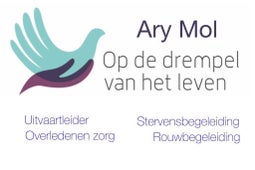 Algemene Leveringsvoorwaarden Op de DrempelDefinities in de Algemene LeveringsvoorwaardenIn deze Algemene Voorwaarden wordt verstaan onder:a. Opdrachtformulier:Het bij voorkeur te hanteren formulier waarin de inhoud tussen de opdrachtgever en opdrachtnemer gesloten overeenkomst is vastgelegd en waarin de zaken en/of diensten gespecificeerd zijn die in het kader van de overeenkomst door Op de Drempel worden geleverd.b. Opdrachtgever:De natuurlijke rechtspersoon met wie Op de Drempel een overeenkomst sluit.c. Overeenkomst:De tussen opdrachtgever en Op de Drempel tot stand gekomen overeenkomst betreffende de uitvaartverzorging, of rouwbegeleiding, of stervensbegeleiding of combinaties van dienstverleningen van Op de Drempel.d. Toeleverancier:De partij die aan Op de Drempel zaken en/of diensten levert in het kader van de uitvoering van de overeenkomst.e. Op de Drempel:De natuurlijke of rechtspersoon met wie de opdrachtgever een overeenkomst sluit.f. Uitvaartverzorging:De gehele of gedeeltelijke verzorging van een begrafenis of crematie en/of (voorgaande) overbrenging van de overledene naar een met de opdrachtgever overeengekomen adres.g. Voorschotten:Voorschotten die door Op de Drempel ten behoeve van de opdrachtgever aan derden dienen te worden betaald in het kader van nakoming van de overeenkomst.Artikel 1. Algemeen.1.1 Deze algemene voorwaarden zijn van toepassing op de overeenkomst die tussen Op de Drempel en de opdrachtgever worden gesloten betreffende de verzorging van een uitvaart, of rouwbegeleiding, of stervensbegeleiding of combinaties van dienstverleningen van Op de Drempel.1.2 De algemene voorwaarden zijn voor elke opdracht van toepassing, ook indien een vervangende opdrachtgever voor dezelfde opdracht optreedt.Artikel 2. Overeenkomsten.2.1 De overeenkomst wordt bij voorkeur schriftelijk gesloten. Dagtekening en ondertekening door beide partijen van het zogeheten opdrachtformulier of de begroting is daarvoor voldoende. Indien de debiteur een ander is dan de opdrachtgever dienen beiden het opdrachtformulier te ondertekenen.2.2 Het ontbreken van een schriftelijke overeenkomst laat onverlet de bevoegdheid van partijen om aan te tonen dat op andere wijze een overeenkomst- met gelijktijdige opgave van de inhoud van die overeen komst- tot stand is gekomen.2.3 Een vooraf afgegeven begroting is geldig voor het kalenderjaar waarin deze is afgegeven.Artikel 3. Tijdstip van levering.3.1 De levering van zaken en/of diensten vindt plaats op dagen en tijdstippen zoals overeengekomen tussen opdrachtgever en Op de Drempel. De dag en het uur van de uitvaart wordt overeengekomen onder voorbehoud van goedkeuring door de beheerder van de desbetreffende begraafplaats c.q. crematorium.3.2 Wijziging van de aanvankelijk overeengekomen dag en uur van de uitvaart kan slechts plaatsvinden binnen 24 uur na dagtekening van het opdrachtformulier mits met instemming van de opdrachtgever, Op de Drempel en beheerder voorgenoemd.Artikel 4. Opdrachtformulier.4.1 Het opdrachtformulier zal tenminste bevatten:a. Alle voor de uitvaartverzorging relevante gegevens van de overledene en de opdrachtgever.b. De verklaring dat de opdrachtgever de toepasselijke algemene voorwaarden heeft ontvangen.c. Een gedetailleerde opgave van de overeengekomen (vormen van) dienstverlening en leveringen met vermelding van de daarbij behorende prijzen.4.2 Pro memorie posten zijn posten voor omschreven zaken of diensten waarvan de kosten bij het aangaan van de overeenkomst nog niet precies bekend zijn. Indien voor bepaalde op te dragen dienstverlening en/of leveringen de juiste bedragen nog niet bekend zijn, zal Op de Drempel al dan niet een richtprijs per post aangeven met vermelding "pro memorie". De opdrachtgever kan aan deze opgave geen rechten ontlenen.4.3 Op de Drempel is gehouden zo mogelijk binnen 24 uur de werkelijke prijzen aan de in het vorige artikel bedoelde posten aan de opdrachtgever door te geven. Wanner de opdrachtgever geen nadere opgave heeft verlangd en/of de opdracht na de prijsopgave niet onverwijld heeft gewijzigd, is hij gehouden de reële prijzen van de desbetreffende dienstverlening en/of opdracht te betalen.4.4 De overeenkomst kan in onderling overleg en met wederzijds goedvinden worden gewijzigd, doch niet later dan 48 uur voor het overeengekomen tijdstip van de uitvaart. De financiële gevolgen, zowel voordelig als nadelig, van aanvaarde wijzigingen worden gespecificeerd en met de opdrachtgever verrekend.Artikel 5. Tarieven.5.1 Op de Drempel hanteert vooraf vastgestelde tarieven voor zaken en diensten. Deze tarieven worden jaarlijks bijgesteld en gelden voor het gehele kalenderjaar. Artikel 6. Betaling.6.1 De opdrachtgever betaalt de op basis van het opdrachtformulier, en eventuele latere wijzigingen, gespecificeerde nota binnen veertien dagen na factuurdatum.6.2 Kosten voortvloeiende uit overheidsregelingen komen nimmer voor rekening van Op de Drempel.6.3 De opdrachtgever kan zich wat betreft zijn verplichting tot betaling er niet op beroepen, dat hij namens en voor rekening van het vermogen en/of de erven van de overledene heeft gehandeld.6.4 De opdrachtgever is in verzuim na verloop van de in lid 1 van dit artikel genoemde betalingstermijn zonder dat daartoe een ingebrekestelling is vereist, ongeacht of overschrijding daarvan opdrachtgever al dan niet kan worden toegerekend.6.5 Onverminderd de zijn verder toekomende rechten, is Op de Drempel als dan bevoegd een rente te berekenen over het openstaande bedrag van 4% per maand of een gedeelte van een maand, te berekenen vanaf de betreffende vervaldag.Artikel 7. Verzekeringen.7.1 De opdrachtgever kan verzekeringspolissen, waarvan bij overlijden aanspraken te ontlenen zijn, ter hand stellen aan Op de Drempel, hij zorgt voor een deugdelijk bewijs van afgifte/ontvangst.7.2 Op de Drempel zal zorgen voor de administratieve afhandeling met de verzekeringsmaatschappij.Artikel 8. Personalia.8.1 De vermelde personalia van de overledene worden in overeenstemming met de opdrachtgever gebruikt voor de aangifte van het overlijden bij de ambtenaar van de burgerlijke stand. De aangifte van het overlijden bij de ambtenaar van de burgerlijke stand wordt gedaan door Op de Drempel, tenzij anders is overeengekomen.8.2 De opdrachtgever draagt er zorg voor dat alle gegevens, waarvan Op de Drempel aangeeft dat deze noodzakelijk zijn of waarvan de opdrachtgever redelijkerwijs behoort te begrijpen dat deze noodzakelijk zijn voor het uitvoeren van de overeenkomst, tijdig aan Op de Drempel worden verstrekt.8.3 Bij kennisneming door de opdrachtgever van een onjuiste vermelding in de akte van overlijden, dient deze Op de Drempel daaromtrent onverwijld te verwittigen.8.4 Indien er sprake is van een onjuiste vermelding in de akte van overlijden, zal Op de Drempel bevorderen dat wijziging plaatsvindt. Kan de onjuiste vermelding aan Op de Drempel worden toegerekend, dan is hij voorbetaling van de kosten van wijziging van de akte aansprakelijk. In alle andere gevallen komen de kosten van wijziging voor rekening van de opdrachtgever, tenzij een derde aansprakelijk is.Artikel 9. Drukwerken.9.1 Voor de aankondigingen van overlijden, advertenties, dankbetuigingen, bidprentjes en eventueel ander drukwerk met betrekking tot het overlijden dient de opdrachtgever de tekst schriftelijk aan te leveren of goed te keuren. Eventuele fouten in tekst(en) komen voor risico en/of rekening van de opdrachtgever wanneer de opdrachtgever deze gegevens telefonisch heeft doorgegeven.9.2 Alle drukwerken, en ook de plaatsing van advertenties met betrekking tot het overlijden worden door Op de Drempel verzorgd tenzij anders is overeengekomen.9.3 Op de Drempel is slechts voor de kosten van rectificatie van drukwerk en/of advertenties aansprakelijk indien ervoor zover de tekst afwijkt van de door de opdrachtgever schriftelijk vermelde tekst en de noodzaak van rectificatie aan hem toe te rekenen is.9.4 Op de Drempel is gehouden, tenzij anders is overeengekomen, dat:de aankondigingen van overlijden met de grootste spoed bij de opdrachtgever worden bezorgd.de advertentie met daarin de aankondiging van overlijden met de grootste spoed bij de gekozen bladen wordt bezorgd. Bij twijfel over de mogelijkheid van tijdige plaatsing in de gekozen bladen, zal Op de Drempel dit uitdrukkelijk onder de aandacht van de opdrachtgever brengen. Indien Op de Drempel heeft voldaan aan de hiervoor genoemde uitgangspunten is te late plaatsing voor risico en/of rekening van de opdrachtgever.Artikel 10. Voertuigen.10.1 Wijziging van het aantal overeengekomen voertuigen dient uiterlijk op de dag voorafgaand aan de uitvaart dag voor 12 uur aan Op de Drempel kenbaar gemaakt te worden. De overeengekomen prijs zal in overeenstemming met deze wijziging aangepast worden.10.2 Na annulering van een of meer van het aantal overeengekomen voertuigen na het in lid 10.1 genoemd tijdstip, is de opdrachtgever gehouden de te maken kosten aan Op de Drempel te voldoen.Artikel 11.  Aansprakelijkheid.11.1 Op de Drempel zal de overeenkomst naar beste inzicht en vermogen in overeenstemming met de eisen van goed vakmanschap uitvoeren en in overeenstemming met de opdracht.11.2 De overledene wordt bij voorkeur zonder enige sieraden overgedragen aan Op de Drempel. Indien er bij de overledene sieraden of andere bezittingen aan bezig zijn, is vermissing en/of beschadiging hiervan voor risico en/of rekening van de opdrachtgever.11.3 Op de Drempel is niet aansprakelijk voor schade ontstaan als gevolg van enige tekortkoming in de nakoming van haar verbintenis(sen) jegens de opdrachtgever.11.4 Op de Drempel is evenmin aansprakelijk voor opzet of (grove) nalatigheid van (niet-leidinggevende) ondergeschikte of van anderen die hij in het kader van de uitvoering van de overeenkomst heeft ingeschakeld.11.5 Op de Drempel aanvaardt geen aansprakelijkheid voor, door of namens zijn verstrekte adviezen.Artikel 12. Oponthoud.Oponthoud en vertraging bij de uitvoering van de opdracht zijn uitsluitend voor rekening van Op de Drempel indien deze hem of zijn toeleveranciers redelijkerwijs kunnen worden toegerekend.Zij kunnen hem niet worden toegerekend indien zij niet te wijten zijn aan schuld, noch krachtens wet, rechtshandeling of in het rechtsverkeer geldende opvatting voor zijn rekening dienen te komen.Artikel 13. Klachten.13.1 Klachten over de uitvaartverzorging, waaraan de opdrachtgever gevolgen wil verbinden, moeten volledig en duidelijk omschreven door de opdrachtgever (of diens gemachtigde) binnen 21 dagen na de datum van de uitvaart bij Op de Drempel ingediend zijn. Niet tijdig indienen van de klacht kan tot gevolg hebben, dat de opdrachtgever zijn rechten ter zake verliest.13.2 Klachten over de uitvaartnota moeten binnen 10 dagen na ontvangst van de nota schriftelijk bij Op de Drempel ingediend worden.13.3 Op de Drempel zal binnen 14 dagen na ontvangst van de klacht trachten met de opdrachtgever tot overeenstemming te komen over de afwikkeling van de klacht.Artikel 14. Partiële nietigheid.Indien een of meer bepalingen uit deze overeenkomst met opdrachtgever niet of niet geheel rechtsgeldig zijn, blijven de overige bepalingen volledig in stand. In plaats van de ongeldige bepalingen geldt een passende regeling, die de bedoeling van partijen en het door hen nagestreefde economisch resultaat, op juridisch effectieve wijze zo dicht mogelijk benadert.Artikel 15. Plaats van nakoming, toepasselijk recht, bevoegde rechter.15.1 De vestigingsplaats van Op de Drempel is de plaats waar opdrachtgever aan zijn verplichtingen jegens Op de Drempel moet voldoen, tenzij dwingende bepalingen zich daartegen verzetten.15.2 Op alle aanbiedingen en overeenkomsten van Op de Drempel is uitsluitend het Nederlands recht van toepassing.15.3 Alle geschillen, die ontstaan naar aanleiding van de tussen opdrachtgever en Op de Drempel gesloten overeenkomst, danwel andere overeenkomsten die daarvan het gevolg mochten zijn, zullen worden beslecht door de daartoe bevoegde rechter.Opgemaakt te Breda, 1 januari 2023